2014-2015 SCHEDULEDateOpponent / EventLocationTime / Result08/28/14vs. Idaho State 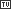 Salt Lake CityW, 56-1409/06/14vs. Fresno State Salt Lake CityW, 59-2709/20/14at Michigan Ann Arbor, Mich.3:30 p.m. ET09/27/14vs. Washington State Salt Lake City6:00 p.m. MT10/04/14at UCLA Los AngelesTBA10/16/14at Oregon State Corvallis, Ore.7:00 p.m. PT10/25/14vs. USC Salt Lake CityTBA11/01/14at Arizona State Tempe, Ariz.TBA11/08/14vs. Oregon Salt Lake CityTBA11/15/14at Stanford Stanford, Calif.TBA11/22/14vs. Arizona Salt Lake CityTBA11/29/14at Colorado Boulder, Colo.TBA